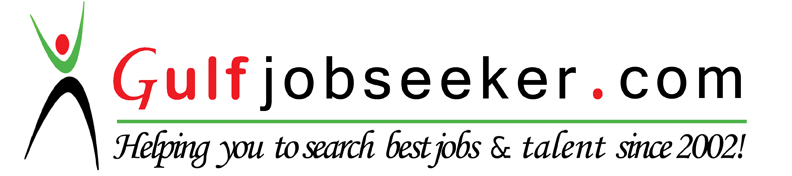 Contact HR Consultant for CV No:341031 E-mail: response@gulfjobseekers.comWebsite: http://www.gulfjobseeker.com/employer/cvdatabasepaid.php OBJECTIVE       This is to show my intent to build my career in a professionally well-managed firm where I can enhance my abilities, knowledge, skills, and experience in Construction Management field.Personal Strength      My long period employment has enabled me to be well organized, team builder/manager, self-motivated, team-oriented, compatible with competitive and progressive working atmosphere, able to work independently, very confident of taking up any new assignment and having thorough knowledge in most aspects of civil engineering discipline.       My assignment has given me a big chance to acquire thorough knowledge in the field of EPC contracting which enhanced my communicating skills with other construction disciplines. Profile in BriefHolder of Civil Engineering Bachelor Degree.More than 27 years of experience as a construction manager, site manager, project engineer of various projects in Oil & Gas sector and heavy industrial buildings, multi-storied buildings etc.Well versed with modern construction techniques and methods.Proven skills in quantity surveying with good awareness of FIDIC   rules for claiming works and variations.Holder of valid UAE driving license.Proficiency in different computer application software.Highly inter personal skills and multi linguistic.Educational QualificationBachelor degree of Civil Engineering from Damascus University (1986)Additional Qualification:Certificate in Advance English Level from The State English Language Centre, Damascus 1993.Safety Training Course for Management & Supervision from September 23 to October 29, 2001-Babcoock Borsig Power-Energy-Abu Dhabi.Certificate of Proficiency in Water Management, Dresden University of Technology, 1993-Germany & United Nations Environment Program- UNEP.ICDL (International Computer Driving License) from The New HORIZONS, Damascus, Syria.PMP E-Learning Course from Kharafi national web site.    Employment HistoryProfessional ExperienceFebruary 2015 - till now: Civil Works of Surge Relief System Replacement of ADCOP(oil pipe line Habshan to Fujairah:MOT-HP/LP,MPS-HP &IPA-HP)Position: Construction Manager/Acting Project ManagerClient: ADCOMain Contractor: OGASCOProject value: 1.2 million USD.The responsibilities include but not limited to:Participating in regular progress meetings to identify problems, target dates, issues, priorities to ensure timely project completion.Coordinating with the main contractor on the site to stream the job fronts.Dealing with the client to ensure complying with his requirements.Supporting the project safety and quality to ensure company HSE and Quality policy and procedures are covered to client satisfaction. Developing the construction plan Managing the submittals of the project:material,suppliers,equipment,logisticsAugust 2011- January 2015: Integrated Gas Development Habshan 5 Process PlantPosition: Construction ManagerClient: GASCOMain Contractor: TecnimontProject value: 885 million USD.The responsibilities include but not limited to:Participating in regular meetings to identify problems, target dates, issues, priorities to ensure timely project completion.Coordinating with the other construction disciplines on the site to stream the job fronts.Dealing with the client to ensure complying with his requirements.Controlling the works of the subcontractors on the site.Supporting the project safety and quality to ensure company HSE and Quality policy and procedures are covered to client satisfaction. May 2010 –August 2011: ADNEC Infrastructure Phase 4 Position: Construction Manager/Logistics ManagerClient: ADNEC (Abu Dhabi National Exhibition Centre)Consultant: rmjm Main Contractor: Kharafi NationalProject value: 39.5 million USD.The responsibilities include but not limited to:Managing the NDRC works on the project.Developing and executing the logistics plan of the project.Tracking work programs/progress and implementing corrective actions if required.Ensuring that safety rules, regulations and precautions are followed strictly.Liaising with the local authorities for issuing the required permits.March 2008 – may 2010:Danet Abu Dhabi Cooling Plant Position: Senior Project EngineerClient: Al Qudra HoldingConsultant: Crown Engineering Main Contractor: Kharafi NationalProject value: 103 million USD.The responsibilities include but not limited to:Supervising, monitoring and following up progress of the work.Coordinating with the MEP for preparing the workshop drawings.Reviewing the submittals/payments as well as any variation or change and reporting to the project manager.Tracking work programs/progress and implementing corrective actions if required.Ensuring that safety rules, regulations and precautions are followed strictly.Liaising with the local authorities for issuing the required permits: building permit, dewatering, shoring, temporary fence, drainage and NOCs.April 2007-March 2008: The National Investment Centre & The Orbit Tower: each of them is a 20.4 million USD. multi-storied tower with G + 4 Parking +25 Typical +Health Club  Position: Construction Manager/Acting Project ManagerClient: R HoldingsConsultant: Adnan Saffarini Main contractor: Becon constructionThe responsibilities include but not limited to:Ensuring completion of project on time and within the budget and applying value engineering/corrective actions to minimize the cost of the project.Ensuring Quality/Safety of the project is maintained.Maintaining proper document control and ensuring effective filing of records.Comparing the construction drawings against the tender drawings for any differences and reporting to the estimation department for preparing claims for any variation/delay.Interfacing with the client and consultant and attending weekly meetings.Referring outstanding matters to the executive director.Assessing claims of subcontractors and checking the progress of their works. January 2007-April 2007: 132/11 KV Substations 1 & 2 at Dubai Industrial City  Position: Construction ManagerClient: DEWAConsultant: BelyohahMain contractor: AMBCProject value: 6.4 million USD.I worked at Actco General Contracting Company in Site Manager/Construction Manager position for 8 years. The projects I worked on were of civil subcontract type for international EPC contractors like Babcock Borsig Power, Mitsubishi, Toshiba, ETA/General Electric-Europe. This position required from me to work independently and to be proactive and decisive. My duties included but not limited to:Representing Actco and enhancing relationships in dealing with the clients, consultants, main contractors and local authorities to ensure all agreements were implemented.Monitoring and controlling the scope of works as mentioned in the drawings, BOQ, agreements and reporting any variation to the contract department and ensuring the variations were included in the running bills.Managing and controlling and recording the site instructions.Managing work teams for effective delivery of daily objectives including the control of work hours, overtime and incentive schemes to improve efficiency.Managing the main contractor’s priorities and fulfilling them in accordance with the subcontractor/main contractor interests.Managing the resources; man power and material and equipment; for achieving contract completion within budget and time. Responding to emergencies and taking remedial actions as required to ensure health, safety and the environment are protected.Safety=Quality syndrome was always kept as the top concern and priority.Identifying and assuring skills of assigned manpower were aligned to project requirements to ensure technically competent personnel for the projects.Participating in the regular meetings to identify problems, target dates, issues, priorities, delays execution of work to ensure timely project completions.Preparing the project execution plans.Reviewing the contract documents.The projects I worked on were as follows:December 2005- April 2006: 132/11KV Substation at Al Qusis,Dubai. Project description: 11&132 KV buildings, fire pump house, oil water tank, boundary wall etc.  Position: Construction Manager/Assistant Project ManagerClient: DewaConsultant: Dubai Consultants Main contractor: Mitsubishi ElectricProject value: 2.9 million USD.August 2005 –December 2005: Reconstructing a new site complex office of TOSHIBA for their project [L1] in Jabel Ali. Project description: 62x45 m portacabine, subcontractor offices, clinic unit, paving. Position: Construction ManagerClient: ToshibaProject Value: 1.2 million USD. July 2004 –June 2005: 132/11 KV Substation at Al Mina Siahi, Dubai. Project description: 11&132 KV buildings, fire water tank, fire pump house, oil water tank, ingress egress, paving, boundary wall etc.  Position: Site ManagerClient: DEWAConsultant:  Belyohah Main Contractor: ETA      Project Value:  2.0 million USD.August 2003 – July 2004: District Cooling Plants 1&2 at Jumeirah Islands, Dubai. Project description: cooling plant, electrical control building, transformers building, cooling tower.      Position: Site ManagerClient: NakheelConsultant:  Diar Consult Main Contractor: GDC      Project Value:  3.1 million USDNovember 2002 – June 2003 : ENOC  filling station (1040) at Al Khabeesi, Dubai. Project description: sales building, GRP buried tanks, filling station bay, ingress & egress, paving.      Position: Site ManagerClient: Emirates Petroleum ProductsConsultant:  Al Gurg      Project Value:  1.0 million USD.January 2001 – October 2002: Al Taweelah(A1) Power Plant, Abu Dhabi. Project Description: civil work subcontract=gas turbine(100MW)foundation No.5,steam turbine(207MW)foundation No.3,boiler foundationsNo.8,electrical buildings, transformer foundations, local control building, pipe bridge, air condenser cooler, dem water tank, feed water pump founfations,roads and paving etc.  Position : Assistant Project ManagerClient: Al Taweelah Power Company &Total Tracteble Emirates EPC           	Company      Main Contractor: Babcock Borsig Power-Energy-Abu Dhabi      Project Value: 17.7 million USD.November 1999 – December 2000: Power Plant, Qidfa, Fujairah. Project Description: civil work subcontract=gas turbine(100MW)foundation No.1,exhaust plenum foundation, fin fan cooler, gas station, electrical building, transformer foundations, gas&fuel pipe trench, cable trench, roads and paving.  Position : Site ManagerClient: FEWA      Main Contractor: ETA      Project Value: 1.9 million USD.        July 1997- July 1999: Construction, Completion and maintenance of Additional Works for Directorate of military, Abu Dhabi. Project description: officers’ club building, junior officers building, stores, printing press, service building, storm water network, foul water network, water supply, substation, car washing station, sports yard, roads, paving etc.Position: Project EngineerClient & Consultant: Military directorateProject value: 7.4 million USD.The responsibilities include but not limited to:Planning and scheduling the work and organizing the site/facilities in order to meet the program of the project.Controlling and monitoring the day to day activities of the project.Controlling and reporting on the scheduling of man/material movements.Monitoring the subcontractors’ work.Attending the regular meeting with the client and keeping him informed of progress.Handling procurement activities.Ensuring safety standards and procedures are implemented and followed strictly.Assisting the project manager in preparation of subcontract agreements and running bills and variation claims.Assisting the project manager in the pricing of tenders and technical documentation for upcoming projects.I run a private consultancy engineering office in Damascus; Syria which was offering consultancy services of various civil engineering projects.Worked as Manager of following up execution projects in the Planning Directorate.Worked as Technical Planning Engineer, participated in many negotiation sessions with foreign countries (Japan, China) to finance hydraulic civil engineering structures like pumping stations, hydroelectric power plan, dams, irrigation networks.Involved in the design of structures like pumping stations, dams, irrigation networks and office buildings.Combined Group Contracting Co.(K.S.C.)February 2015 – till dateKharafi National Co. (L.L.C)March 2008     –  January 2015Becon Construction Co. LLCApril 2007        –  March 2008Transfield Power & constructionJanuary 2007  –  April  2007Actco General Contracting Company LLCNovember 1999 – April 2006Whehco Contracting CompanyJuly 1997 – July 1999Consulting Engineering Services-Damascus,Syria1994 – 1997Ministry of Irrigation-Syria1987– 1994February 2015 till now with M/s. Combined Group Contracting Co.(K.S.C) March 2008 – January 2015 with M/s Kharafi National Co. (L.L.C)April 2007 – March 2008 with M/s Becon construction company, AjmanJanuary 2007 – April 2007 with M/s Transfield Construction ,DubaiJuly 1999 – April 2006 with M/s Actco General Contracting, DubaiJuly 1997 – July 1999 with M/s Whehco, Abu Dhabi1994-1997 Consultant Services1987-1994 With Irrigation ministry ,Syria